1. O Banco Citibank S.A. (CITI) oferece ao CLIENTE meios autenticados para instruir a liquidação de operações de câmbio. No entanto, o CLIENTE pode optar também por meios não autenticados pelo CITI para referidas instruções (por exemplo, correspondência eletrônica “e-mail”), aceitando as regras e os riscos inerentes aos mesmos. 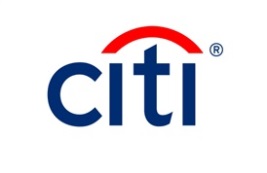 2. O CLIENTE concorda que ao optar por meios não autenticados pelo CITI para as instruções acima: (a) autoriza o CITI a processar qualquer instrução (“Instrução”) de liquidação das operações enviada por esses meios, ainda que reste prejudicada a segurança da comunicação e, consequentemente, a identificação do real originador da informação recebida; (b) assume total responsabilidade por todas as Instruções recebidas pelo CITI pelos meios mencionados neste documento; e (c) isenta o CITI de qualquer responsabilidade por Instruções fraudulentas ou incorretas, por problemas técnicos que prejudiquem o fluxo de informação entre as partes, ou por quaisquer consequências decorrentes da não efetivação de operações pelo CITI caso o CLIENTE não confirme as Instruções nas situações previstas na Cláusula 3 abaixo.3. Com a finalidade de conferir maior proteção ao CLIENTE, o CITI poderá entrar em contato com quaisquer das pessoas indicadas abaixo como autorizadas para confirmar as Instruções para, de acordo com critérios internos do CITI, via conversa telefônica gravada e “script” pré-determinado, confirmar as Instruções (“Call-Back”). O CLIENTE reconhece e concorda que a liquidação das operações pode ser prorrogada até que o Call-Back seja realizado com sucesso pelo CLIENTE. 4. Por fim, o CLIENTE reconhece e concorda, ainda, que as pessoas indicadas abaixo para as quais for atribuído “Nome de Usuário no CitiFX Pulse” poderão realizar instruções de liquidação de operações de câmbio por meio da plataforma eletrônica de confirmação oferecida pelo CITI, reconhecendo o  CLIENTE que o CITI não realizará Call-Back para essas instruções especificamente.5. A presente autorização substitui integralmente autorização(ões) anterior(es) com o mesmo objeto.NOME DO CLIENTE E CNPJ: ProcuradoresLOCAL E DATA: Nome Completo dos Autorizados(DDD) Telefone 1(DDD) Telefone 2E-mailNome de Usuário no CitiFX PulseNome: CPF: Assinatura:Nome: CPF: Assinatura: